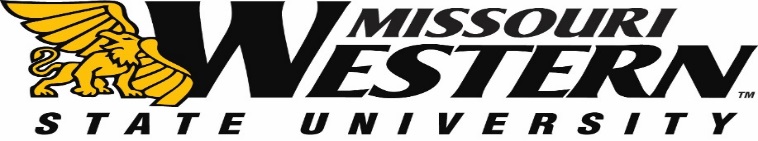 Missouri Western State University Campus Wide Mobile AppBudget: $10,000Overview of Project:Missouri Western State University (MWSU), a public higher education institution, is researching the opportunity to bring a mobile app to campus. It is SGA's intention to select a mobile app that will assist in bringing information important to student to one location. By achieving this, it will allow for better communication between students and MWSU, easier access for students to access information relevant to them individually, give students the availability to see what events are happening on campus, track event attendance, see what organizations are offered on campus, and help create a co-curricular transcripts.Timeframe:MWSU prefers that full app implementation be completed by August 28, 2017Services must be included:Hosted Services EnvironmentIntegrate with Ellucian (SungardHE) Banner ERP systemIntegrate with MoodleIntegrate with MWSU Email (gmail)Not a re-creation of MWSU’s websiteUser Friendly DashboardCustomizable to MWSUServices needed:Interactive Exterior Campus MapRSO Management System: RSO Description, Members, Contact info, Social Media, Events, availability to message/communication to members onlyAccess Class Schedule/Grades/HoldsData for Assessment/Retention/Co-Curricular TranscriptsCalendar of Events - Students being able to see the events they are interested in and import the events they are interested in to their personal calendarNotifications & Alerts  - Selective groupsDepartment Directory (Important Contacts)Customizable to each Student; notifications, alerts, eventsSingle Sign On/Stays Signed InCampus info viewable for Prospective Students without log in; Current Student info can only be seen by students with valid log inAccess Email & Moodle from appAdvertise large campus events front and center on mobile appServices wanted:Interior Map; room locations are hard to find in some buildingsFinancial Aid info/Pay MWSU AccountDining Info; Times open, what's on the menu that day, calendar of specialsRec/Pool/Fitness Center Info; locations, available times; calendar of eventsGriffons 4 HireBus Transit Route InfoSt. Joseph Community Event CalendarReserve Rooms & Tables (25Live)Alerts from Griffon Alert (E2 Campus)Voting /Polls/SurveysGeo-Fencing/Bacons/QR Code for Event check-inSearch BarAvailability for Check ListCampus NewsLog Community Service HoursCollect on or off campus event activity dataMulti LanguageInclude in final proposal:An overview of the company, including a short bio of key team member(s) involved in the project.All services provided as part of the proposal.Any potential add-on services with estimated costs.Any potential savings from entering into multiple year agreements.All terms of services, including assumptions used as part of the proposal.Contact information.It is acceptable to include multiple scenarios/packages that would fit within the stated budget, but include a different mix of services.  Provide one original and one copy of your proposal for final decision.Proposals may not be accepted if the RFP number is not on the outside of the envelope. RFP should be submitted no later than Wednesday, June 21, 2017, 2:00 p.m. central time to:Missouri Western State UniversityPurchasing, Popplewell Hall 2214525 Downs DriveSt. Joseph, MO  64507Final decisions will be based on the Review Selection committee’s assessment of the best use of limited dollars and potential return on investment.MWSU is seeking a 1 year contract beginning July 1, 2017 until June 30, 2018 for this project and possible future projects.  MWSU shall have an option to renew in one (1) year increments for a maximum of three (3) years if both parties agree. Questions and/or requests for clarification of this RFP should be submitted via email to the Purchasing Manager, Kelly Sloan at purchase@missouriwestern.edu. All questions and/or clarifications can be sent at any time regarding this RFP to the Purchasing Department until Monday, June 12, 2017 at noon.  Questions received after this date may not be answered.  Please reference the RFP18-003 on all correspondence.   Answers to the submitted questions will be e-mailed to each vendor as an addendum to this solicitation.  It is the responsibility of all interested parties to read this information and return it as part of the RFP confirming receipt.Vendor Authorized Signature________________________________________________________Vendor______________________________________________________